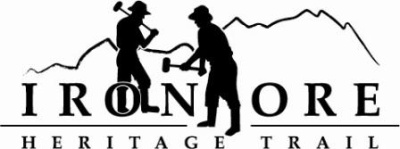 102 W. Washington Suite 232
Marquette, MI 49855
906-235-2923
ironoreheritage@gmail.comIRON ORE HERITAGE RECREATION AUTHORITYBOARD MEETINGWEDNESAY, MARCH 23, 4:30 PM, COUNTRY INN AND SUITES

DRAFT AGENDAROLL CALL  
PUBLIC COMMENT ( Agenda Items – Limit to three minutes) 
APPROVAL OF CONSENT AGENDA February Board Meeting MinutesFebruary Financials including balance sheet, profit/loss, budget v actual and general ledgerMarch  Bills to Be Paid
APPROVAL OF AGENDA 
OLD BUSINESSMarquette Township Trailhead UpdateHumboldt Washout Update ORV Ordinance Ishpeming/ORV 2016 PlansD.	Grant Updates
	1. ArtPlace America 2016/MSU Sustainable Built Environment – Cliffs Shaft Area	2. 2015 Recreation Passport Grant Agreement 	3.  2014 DNR Trust Fund SignageE.	Millage Renewal/Resolution UpdateF.   2016 Map NEW BUSINESSExecutive Committee Action2016 Budget AmendmentReappointment of Board MembersOfficer election candidatesMile marker safety2016 maintenance/signage scheduleCity of Marquette Public Art Task Force

BOARD COMMENT 
PUBLIC  COMMENT 
ADJOURNMENT 
NEXT MEETING DATE:  APRIL 27, 2015, COUNTRY INN AND SUITES